FYZIKA 27.5.Motory – procvičováníNěkolik pojmů:Zařízení, kde se mísí benzin se vzduchem je KARBURÁTOR.Zařízení, které zapaluje elektrickou jiskrou směs benzinu a vzduchu je SVÍČKA.Zařízení, které dokáže odpojit motor od převodovky a opět je spojit je SPOJKA.Zařízení, které chladí je CHLADIČ. (chladí se vodou nebo vzduchem)Zařízení, které uvádí motor do chodu je STARTÉR.V příloze posílám pracovní list. Ve cvičení 3. máš označit zařízení poháněná motorem na benzín, nebo naftu. (ostatní jsou na elektřinu – jak je poznáš?)A přikládám i křížovku – je trochu těžší, vyzkoušejte. Příští týden pošlu řešení.Pěkný den. MO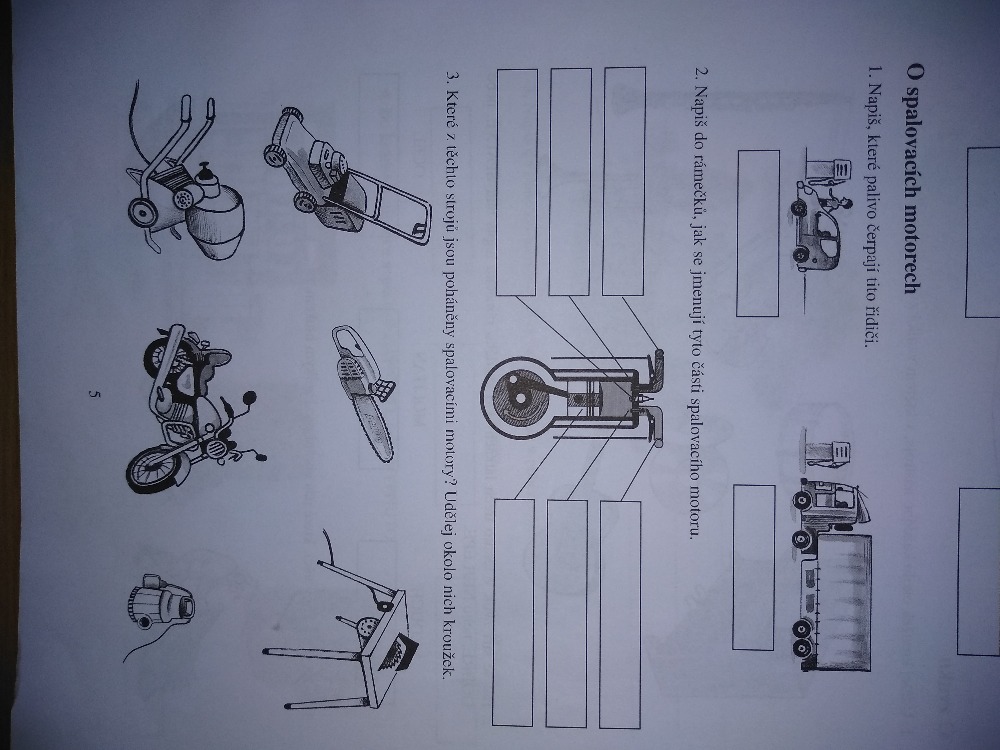 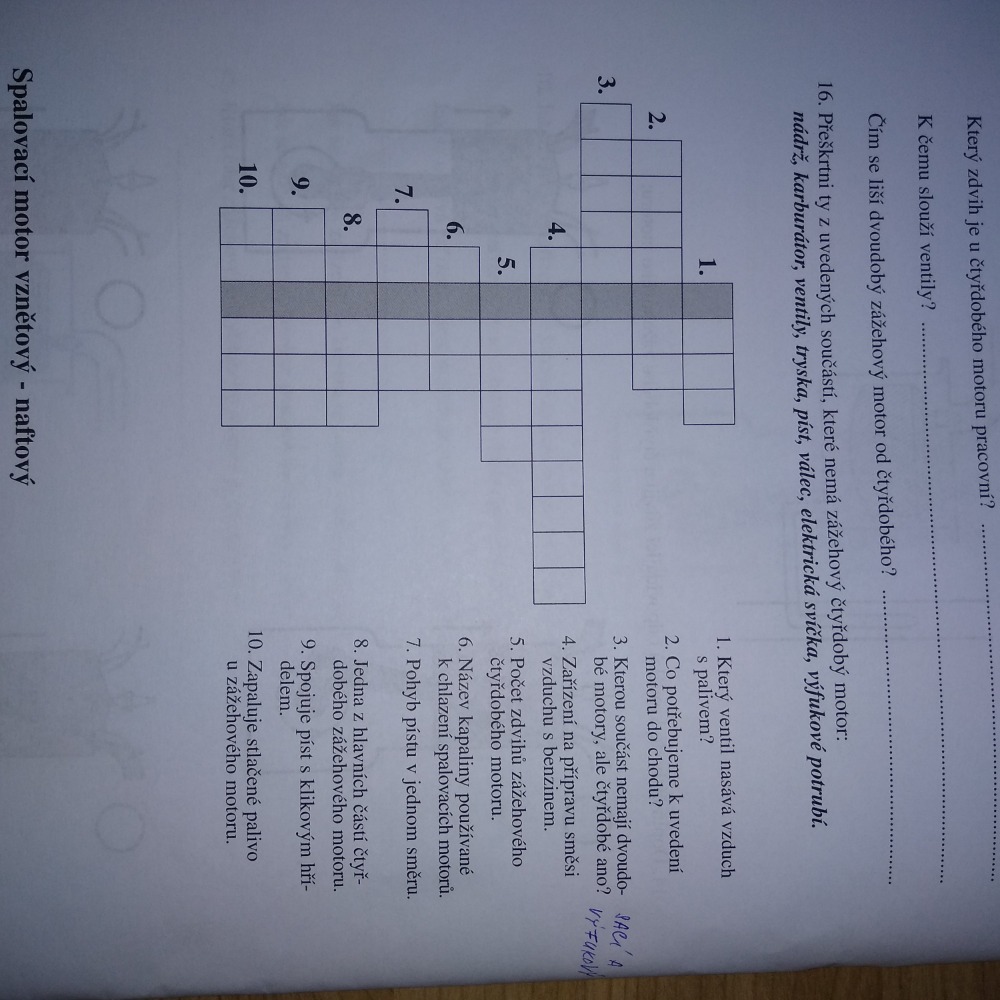 